Burn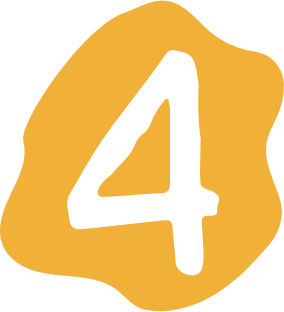 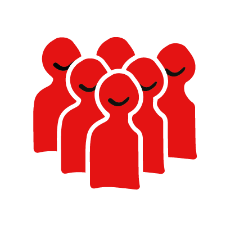 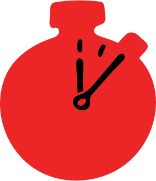 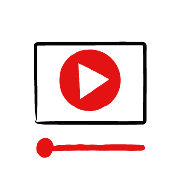 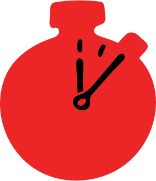 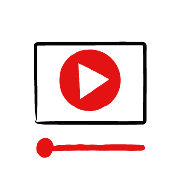 Learning objectives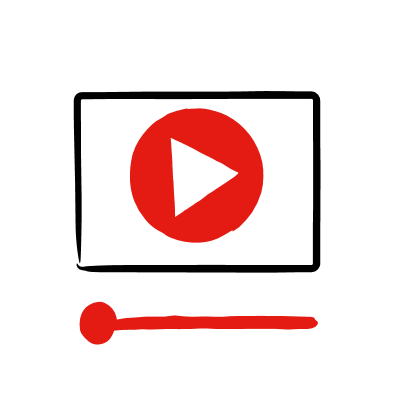 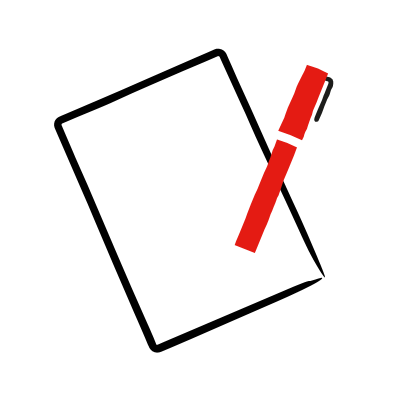 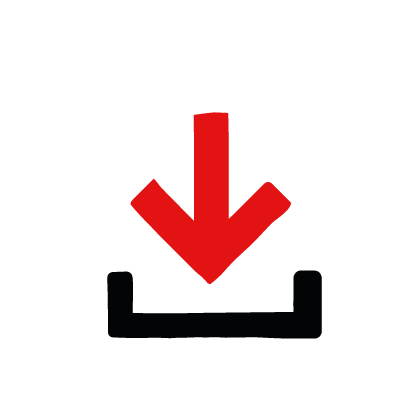 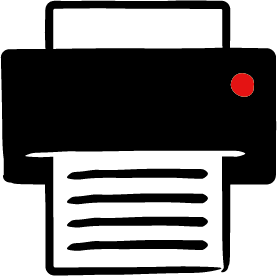 Learn first aid skills. Feel confident to help someone who needs first aid.Feel able to help someone in need of first aid.OverviewChildren learn how to recognise the signs of a burn, before learning what key action to take to help someone who has a burn.PreparationEnsure you can play the burn film and display or print off the how to help cards.How to run the activityStart with these questions to check current learning and to further develop the topic with the group. Ask children:What might burn someone? A hot object like a hot liquid, barbecue, hair straighteners, hot pots or pans. People can also be burned by the sun. What happens when someone has a burn? They may be in a lot of pain. Their skin may be red, hot and painful.Have they ever had a burn or known someone who has? What happened? Make sure the children know that they don’t need to share if they find a story upsetting. Explain that you are going to learn how to help someone who has a burn.What feelings might there be when someone has a burn? It can be very painful when someone has been burned. It is okay to feel worried or scared, the most important thing is to recognise what is happening and to calmly help them.What can you do to help someone who has a burn? Ask children if they know what to do; explain that you are going to learn what to do in this activity.Watch the burn film. Ask the children:What was happening in the film?How did Beth burn herself?How might they have felt? Think about the person with the burn, the person who helped and anyone else nearby.What is the action that Liya took to help?What else was Liya good at? What qualities did she show? What can you learn from this? How could you use it?Display or hand out the how to help someone who has a burn cards; ask the children to look at them and discuss again some of the signs of a burn; and what they would do. Where could they find water if they needed to? (A shop, a garden hose, etc.)To help them remember, ask them to write or draw what the key action to take is when someone has a burn.Now either hand out or show on the PowerPoint, the photos from the burn film. Ask the learners to decide which is the correct order of the photos, thinking about how they would recognise if someone was burned and what they would need to do to help.Summing up 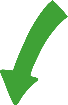 Display the images in the correct order and review the key action to help. Now practise how to help someone who has a burn with the First aid skill – practise activity ideas on the burn first aid skills page.